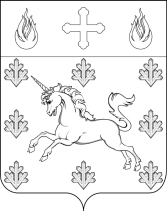 АДМИНИСТРАЦИЯПОСЕЛЕНИЯ СОСЕНСКОЕПОСТАНОВЛЕНИЕ_____16.08.2019_____№_____01-09-31/9_____О внесении изменений в Постановление администрации поселения Сосенское от 16.09.2016 № 01-09-57/6 В соответствии с Федеральным законом от 06.10.2003 № 131-ФЗ «Об общих принципах организации местного самоуправления в Российской Федерации», Постановлением администрации поселения Сосенское от 19.08.2016 № 01-09-42/6 «Об утверждении Порядка разработки, реализации и оценки эффективности муниципальных программ поселения Сосенское», в целях комплексного решения проблем благоустройства, содержание объектов благоустройства на территории поселения Сосенское, улучшение внешнего вида территории ПОСТАНОВЛЯЮ:1. Внести изменения в Постановление администрации поселения Сосенское от                    16.09.2016 № 01-09-57/6 «Об утверждении муниципальной программы «Благоустройство территории поселения Сосенское» и изложить приложение 7 к муниципальной программе в новой редакции, согласно приложению, к данному Постановлению. 2. Начальнику отдела муниципального заказа администрации поселения Сосенское Филиной А.В. внести изменения в план закупок и план-график на 2019 в соответствии с данным Постановлением.3. Опубликовать данное Постановление в газете «Сосенские вести» и                       разместить на официальном сайте органов местного самоуправления в информационно-телекоммуникационной сети «Интернет».4. Данное Постановление вступает в силу с 16.08.2019.5. Контроль за выполнением данного Постановления возложить на заместителя главы администрации поселения Сосенское Стародубцеву С.Н.Глава администрации поселения Сосенское                                             Т.Ю. Тараканова     Приложение к Постановлению администрации поселения Сосенское от 16.08.2019 № 01-09-31/9Приложение 7к муниципальной программе «Благоустройство территории поселения Сосенское»Перечень мероприятий, направленных на реализацию муниципальной программы«Благоустройство территории поселения Сосенское» Комплексное благоустройство территории в 2019 году№ п/пМероприятия по реализации программыСрок исполненияОбъём финансирования по годам и источникам 2019 году (тыс. руб.)Ответственный за выполнение муниципальной программы1Разработка ПСД на комплексное благоустройство территории, прилегающей к храму в п. Коммунарка (с устройством мемориала)2 кв. 2019 г.6 825,00Администрация поселения Сосенское2Разработка ПСД по подключению наружного освещения территории по адресу: п. Сосенское, п. Газопровод, д.1-4,6-12,14-182 кв. 2019 г.1 709,00Администрация поселения Сосенское3Разработка ПСД по устройству памятного знака воинам-интернационалистам на территории, прилегающей к территории Липового парка п. Коммунарка с благоустройством прилегающей территории2 кв. 2019 г.428,00Администрация поселения Сосенское4Разработка ПСД на выполнение работ по устройству тротуара по адресу: п. Сосенское, ул. Николо-Хованская (от Калужского шоссе до д. Николо-Хованское)3 кв. 2019 г.749,00Администрация поселения Сосенское5Комплексное благоустройство территории, прилегающей к д. № 33,32,6,30 п. Коммунарка и территории, прилегающей к пруду возле КФХ «Конник»2-4 кв. 2019 г.92 484,00Администрация поселения Сосенское6Комплексное благоустройство территории, прилегающей к Храму в п. Коммунарка (с ремонтом обелиска)2-4 кв. 2019 г.150 000,00Администрация поселения Сосенское7Комплексное благоустройство и озеленение территории парковой зоны в д. Николо-Хованское (1 этап)2-4 кв. 2019 г.135 000,00Администрация поселения Сосенское8Посадка деревьев и кустарников на озеленительных территориях з п. Сосенское2-3 кв. 2019 г.7 517,00Администрация поселения Сосенское9Выполнение работ по благоустройству территории п. Сосенское1-3 кв. 2019 г.2 338,00Администрация поселения Сосенское10Установка ледяных фигур на территории поселения Сосенское1 кв. 2019 г.1 103,00Администрация поселения Сосенское11Устройство тротуаров к станции метро: "Прокшино", "Ольховая", "Коммунарка" на территории п. Сосенское2-3 кв. 2019 г.6 244,00Администрация поселения Сосенское12Устройство ограждений по адресу: п. Сосенское, д. Столбово2-3 кв. 2019 г.663,00Администрация поселения Сосенское13Замена баскетбольных стоек, щитов и колец на спортивной площадке на территории Липового парка п. Сосенское2-3 кв. 2019 г.300,00Администрация поселения Сосенское14Замена покрытия из искусственной травы футбольного поля на территории Липового парка п. Сосенское3 кв. 2019 г.2 266,00Администрация поселения Сосенское15Устройство контейнерной площадки на дворовой территории п. Сосенское, п. коммунарка, д.106, д.20А3 кв. 2019 г.415,00Администрация поселения Сосенское16Устройство площадок под мусорные контейнеры на дворовой территории п. Сосенское, п. Коммунарка, ул. Сосенский Стан, д.3, д.53 кв. 2019 г.1 744,00Администрация поселения Сосенское17Технологическое присоединение к электрическим сетям2 кв. 2019 г.40,00Администрация поселения Сосенское18Предпроектная разработка проекта устройства мемориала в п. Коммунарка2 кв. 2019 г.100,00Администрация поселения Сосенское19Замена почтовых ящиков, пришедших в негодность, в деревнях п. Сосенское3 кв. 2019 г.100,00Администрация поселения Сосенское20Благоустройство территории детских площадок по адресу: п. Коммунарка, ул. Лазурная д.14, ул. Сосенский Стан, д.12, ул. Сосенский стан д.11-13 и футбольное поле ул. Лазурная д.143 кв. 2019 г.6 484,00Администрация поселения Сосенское21Выполнение работ по установке информационных табличек по адресам: территория Липового парка, п. Коммунарка; территория прилегающая к ДК "Коммунарка"; территория от д.25 до д.11 п. Коммунарка; территория вокруг ГБОУ школы ДО корпуса №3 по ул. Лазурная, д.4; территория парковой зоны зеленая линия от ул. Бачуринская до школы № 2070; территория парка" Культурный лес"; территории, прилегающая к школьному пруду; сквер Сосенский Стан д.1,3,53 кв. 2019 г.100,00Администрация поселения Сосенское22Выполнение работ по установке информационных табличек по адресам: д. Летово; д. Сосенки; д. Николо-Хованское; д. Ларево; д. Столбово; д. Зименки, д. Прокшино; д. Макарово; д. Бачурино; сквер по ул. Липовый парк, д.10, к.1; сквер по ул. Ясная, д.10; сквер по ул. Лазурная, д.6,8,10; территория лесополосы за д.14,8,17 и зеленого массива за д.18 п. Газопровод; установка дополнительных щитков без адресной привязки3 кв. 2019 г.93,00Администрация поселения Сосенское23Выполнение работ по установке (демонтажу) информационных стендов на территории п. Сосенское3 кв. 2019 г.299,00Администрация поселения Сосенское24Благоустройство территории п. Коммунарка, ул. А. Монаховой за остановкой общественного транспорта "ул. Сосенский Стан"3 кв. 2019 г.299,00Администрация поселения Сосенское25Благоустройство территории по адресу: п. Сосенское, п. Газопровод, вблизи подстанции Летово3 кв. 2019 г.295,00Администрация поселения Сосенское26Технический надзор за выполнением работ по комплексному благоустройству территории прилегающей к д. № 33,32,6,30 п. Коммунарка и территории, прилегающей к пруду возле КФХ «Конник»1 470,00Администрация поселения Сосенское27Разработка ПСД на благоустройство дворовой территории, прилегающей к домам 20,20а п. Коммунарка3-4 кв. 2019 г.534,00Администрация поселения Сосенское28Нераспределенный остаток1-4 кв.2019 г.1 992,00Администрация поселения СосенскоеВсего:421 591,00